РОССИЙСКАЯ ФЕДЕРАЦИЯБЕЛГОРОДСКАЯ ОБЛАСТЬ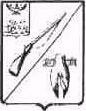 ОБЩЕСТВЕННАЯ ПАЛАТАСТАРООСКОЛЬСКОГО ГОРОДСКОГО ОКРУГАII СОЗЫВАТретье пленарное заседаниеРЕШЕНИЕ15 июля 2015 г.							г. Старый ОсколОб утверждении состава Совета Общественной палаты Старооскольского городского округа II созыва	В соответствии с п. 4.3 и п.4.5 Регламента Общественной палаты Старооскольского городского округа, утвержденного решением Общественной палаты Старооскольского городского округа от 10 июля 2013 года №2 «Об утверждении Регламента Общественной палаты Старооскольского городского округа», Общественная палатаРЕШИЛА:	1. Утвердить состав Совета Общественной палаты Старооскольского городского округа (прилагается).Утвержденрешением Общественной палаты Старооскольского городского округа II созываот 15 июля 2015 годаСостав Совета Общественной палатыСтарооскольского городского округа II созываПредседатель Общественной палатыСтарооскольского городского округа				  В.М.РассоловЗам. председателя Общественной палатыСтарооскольского городского округа 				  И.А.ГусаровСекретарь Общественной палатыСтарооскольского городского округа				  В.Н.Колотилкин№ п/пФ.И.О.Должность1Рассолов Василий Макаровичпредседатель Общественной палаты Старооскольского городского округа2Гусаров Иван Афанасьевич заместитель председателя Общественной палаты Старооскольского городского округа3Колотилкин Виктор Николаевичсекретарь Общественной палаты Старооскольского городского округа4Барыбина Любовь Васильевнапредседатель комиссии по независимой оценке работы государственных и муниципальных учреждений, оказывающих социальные услуги.5Беликова Тамара Павловна  председатель комиссии по образованию, здравоохранению, культуре и молодежной политике.6Емельяненко Александр Ипполитович председатель комиссии по экологии и благоустройству.7Лукьянцев Владимир Борисович председатель комиссии по экономическому развитию, транспорту, ЖКХ и предпринимательству.8СамойловСергей Александровичпредседатель комиссии по соблюдению законности, регламенту, протоколу и работе общественной приёмной.9ШкурихинСергей Александровичпредседатель комиссии по социальной политике, духовно-нравственному и патриотическому воспитанию, делам ветеранов и инвалидов.